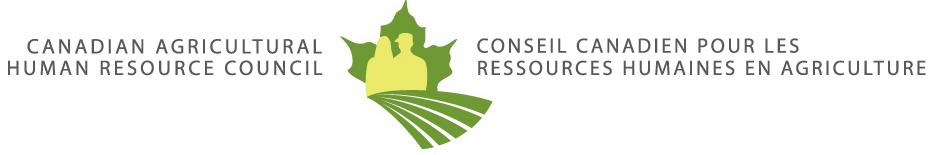 JOB DESCRIPTION - DETAILEDFeedlot ManagerState the nature of the position, why it exists, and how it helps the organization achieve its goal(s).The Feedlot Manager implements, monitors, and evaluates the companies strategic plan in order to ensure alignment with the organization’s vision, mission, and objectives; oversee human resource procedures, including human resources planning, the development of job descriptions, foreign worker initiatives, labour pool strategies, employee training plans, employee support programs, employee recruitment, selection, performance, and retention; oversees budgets to ensure the optimal allocation of financial resources to organizational objectives; identifies risks and manages strategies to mitigate or reduce risk and potential impact; oversees marketing plans; oversees health and safety standards ,operating procedures, and programs to minimize risk in the workplace; oversees food safety and security standard operating procedures, such as strategies for traceability, risk management, pests and disease control, water management, storage, product packaging, and recall; oversees production goals and schedules; ensures compliance with legislation, regulations, and industry standards that apply to farm activities; oversees standard operating procedures for the performance of farm activities; oversees procedures that support environmental sustainability and minimize production’s impact on the natural environment; oversees procedures to protect against the introduction and spread of diseases; oversees standard operating procedures for the maintenance of facilities and cattle accommodation (e.g., facilities, pens or stalls, corrals or yards, pastures, and ranges) to maintain health and safety of cattle; oversees standard operating procedures to maintain health and welfare of cattle; oversees standard operating procedures for moving cattle; oversees horsemanship program; oversees operating procedures for processing cattle entering the farm; oversees standard operation procedures for the provision of feed and water to weaned calves until they are yearlings; oversees procedures to manage, use, and maintain facilities, equipment, and supplies.Describe the nature of your company, its goals, values and mission statement.List key responsibilities for the position.Manage strategic planning	Implement strategic planMeet with company’s governing body/ownershipUnderstand company vision, mission, and objectivesUnderstand the current business environment of company and industryDetermine steps implementation of the strategic planEnsure that employees understand their responsibilities in relation to strategic planAllocate necessary company resources Seek professional advice, as neededMonitor strategic planEvaluate the implementation of strategic planCompare strategic plan implementation to best practicesIdentify variations in implementation of strategic planCommunicate progress on plan to ownershipManage adjustments to strategic plan as neededConduct market researchIdentify areas for market researchConduct market researchInterpret market researchDetermine potential target marketsSeek professional advice, when neededExplore financial optionsIdentify potential financial sourcesDetermine financial requirementsDevelop funding support documents (e.g., business plan, financial projections)Discuss financial opportunities with ownership/governing bodySecure financing with ownership approval, if applicableDevelop strategic alliancesIdentify possible business alliances (e.g., other producers, professional businesses)Determine benefits of potential alliancesImplement alliancesMonitor effectiveness of alliancesMaintain or terminate alliances as necessaryImplement annual business planReview previous annual plansSet annual objectives in line with strategic plan (e.g., HR requirements, finances, risk management, marketing, production, infrastructure, equipment and supplies)Identify specific actions for each objectiveDetermine steps for business plan implementationSeek professional advice, as neededMonitor annual business planEvaluate business plan implementationCompare business plan implementation to best practicesIdentify deviations in business plan implementation Communicate progress on annual business plan to ownershipManage adjustments to annual business plan, as neededUpdate strategic planReview previous strategic goals Evaluate current status of business Review customer baseReview industry trends and developmentsIdentify opportunities for business developmentIdentify required changes to strategic planCommunicate recommendation to ownershipImplement changes to strategic planManage human resourcesDevelop human resources planIdentify strategic human resource goals and risksResearch trends/changes in economic conditionsReview relevant legislationDetermine current and future technological needsDetermine training needsParticipate in the development of human resource policies and procedures (e.g., privacy, confidentiality)Develop internal and external hiring requirements and proceduresCreate human resources planInvolve employees in plan developmentUpdate human resources plan as neededReview labour needsReview company capacityReview production expectationsReview current employee scheduleReview operational budgetEvaluate need to hire new employeesDetermine time frame of required employmentDevelop job descriptionsIdentify skills requiredIdentify personal traits requiredIdentify minimum qualificationsDefine job schedule requirements (e.g., full-time, part-time, casual, volunteer)Determine compensation packageReview relevant government legislationDevelop labour pool strategyReview labour legislation, industry standards, company policy, and existing positionsIdentify key labour pools (e.g., students, immigrant workers)Research recruitment best practicesDetermine recruitment strategyImplement labour pool strategyUpdate labour pool strategy, as neededDevelop foreign worker strategyReview legislation/regulations pertaining to foreign workersReview program requirementsDetermine infrastructure needs (e.g., housing, travel)Access resources to build awareness of cultural issuesDevelop internal and external communication policies and proceduresEstablish housing policies and proceduresDevelop foreign worker support programsRecruit applicantsImplement strategy for recruitmentGather résumésFilter résumés for pre-determined qualificationsSelect applicants for interview processSchedule selected applicants to be interviewedScreen applicantsConfirm résumé details and working eligibilityConduct interviewDecide on prospective hireConduct background checksDetermine prospective hire’s potential Select new employeePrepare job offerContact prospective hireNegotiate terms of employmentReview details of employmentComplete hiring process Develop employee training planDevelop orientation plan in compliance with legislation, regulations, and company policies and proceduresIdentify training requirementsDetermine training evaluation methodsDetermine training resources availableDetermine method of training deliveryImplement orientation and training programEvaluate training programManage employee performance Establish individual performance expectationsDiscuss performance expectations with employees Delegate work Confirm work is completed safely Provide employees with support/resources needed Monitor performanceCompare employee performance to performance expectationsProvide performance feedback Provide ongoing feedback to employeesDocument feedbackDetermine frequency of formal feedbackPrepare for performance reviewConduct performance reviewCommunicate observed progress to the employeeProvide opportunity for the employee to respond to feedbackFollow up on performance issuesWork with employee to resolve issuesMonitor employee performance to ensure issue has been resolvedDocument performance review Maintain secure files Address employee grievancesDiscuss grievance with concerned employee(s) in a timely fashionInvestigate details of grievanceRecord details of grievanceConsult with ownership where appropriateTake action according to company policies and procedures, and legal requirementsDocument steps taken to resolve grievanceEnsure grievance is resolvedDevelop employee support programsResearch employee support programs and best practicesEducate employees about their rightsDevelop employee wellness planEncourage work-life balanceProvide competitive employee benefitsProvide for individual employee needsDevelop retention initiativesProvide opportunities for employee feedbackIdentify reasons for employee turnover (e.g., conduct exit interviews)Develop plan to mitigate employee turnoverResearch retention best practicesIdentify employees’ strengths, areas for development, interests, and potentialDelegate new responsibilities to employeesImplement employee retention and motivation initiatives (e.g., employee recognition plan, career development plan, opportunities for advancement, team building)Support retirement planning initiatives Terminate employmentResearch termination best practicesConsult ownership, as neededDiscuss circumstances of employee terminationProcess termination immediatelyTake necessary security measures (e.g., change security codes, collect company property)Finalize employee payrollUpdate personnel filesEvaluate human resources procedures and adjust as neededManage finances and administrationOversee financial and economic statements Review profit and loss (P&L) statementReview net worth statementReview cash flow statementReview cost of production and enterprise analysisReview financial indicatorsDevelop operational budgetReview previous budgetReview cost-benefit analysis of farm initiativesProject revenueDetermine profitability targetsDetermine labour costsDetermine marketing initiatives costCreate budget for upcoming fiscal yearEstablish budget control procedure Submit budget for approval, if applicableDevelop capital budget(s)Review previous budget(s)Review cost-benefit analysis for capital assetsDevelop the budget for upcoming fiscal year(s)Establish budget control procedureSubmit budget for approval, if applicable Implement budgetAdhere to budget control guidelinesReconcile bank statementsIdentify variances between budgeted and actual figuresDetermine causes of variancesCommunicate variances to ownershipRevise budget or cash flow as requiredEstablish product pricingConsider factors that affect market price of productDetermine base cost, expected sales volume, profit margin, and break-even pointNegotiate product price, if applicableMonitor effectiveness of product priceMake changes to product price as necessaryOversee company financesEnsure company’s financing needs are determinedMonitor accounts and lines of credit Ensure invoices are processed immediately following salesEnsure invoices and follow-up statements are sent to customersEnsure customer payments are collectedEnsure customer files are updatedOversee daily administration functionsMonitor accounts payable and receivableMonitor payroll and CCRA documentsMonitor petty cashEnsure safekeeping of records and documents, such as:financial records invoicing and payment recordslegal documentsregulatory formsmembershipsdonations certificationsReview and update:cash-handling procedurecredit policiespurchasing procedureEvaluate finance and administration procedures and adjust as neededManage risk Involve supervisors in development of risk management strategiesAnalyze possible threatsIdentify risks (e.g., production, market, finances)Rate risks and potential impacts Determine corrective or preventative action to mitigate risk and impactDevelop a plan for each threatReview risk mitigation best practicesIdentify possible mitigation methods and best practicesEstimate cost-benefit of mitigation methodsIdentify selection criteria for choosing mitigation methodDevelop third-party and financial support systemTrain employees on proper responseImplement asset protection and insurance coverage as necessaryImplement plan as neededChoose mitigation methodContact third-party support systemMonitor and document ongoing situationEvaluate plan annuallyReview results from previous yearRevise production strategies to mitigate risks, as neededUpdate contact informationRenew service provider contractsEvaluate risk management procedures and adjust as neededManage customer relations	Develop marketing planConsider target marketsAssess customer needAssess value chain positionAssess opportunities provided by a commodity association Assess competitionIdentify messagingDevelop sustainability planDetermine type and media of marketing campaignAssess marketing cost according to operational budgetSchedule implementationPlan for evaluation of marketing campaignProvide input to a commodity associationSeek professional advice, as neededImplement marketing planDevelop draft of marketing campaign Finalize marketing campaign Submit marketing campaign to selected mediaMonitor marketing plan successTrack customer response to campaignEvaluate advertising effectiveness Adjust marketing plan as necessaryImplement practices to enhance company imageEstablish company brand strategyDevelop site visitor procedures Develop media relations proceduresMaintain property’s appearance Join relevant professional associationsJoin committees and advisory boardsDevelop relationships with owners of neighbouring properties, community groups, and businessesInvolve company in community activities and eventsFollow up with leadsDocument outcomes of events attendedDevelop customer service standardsUnderstand customer needs and requirementsCommunicate customer service standards to employeesMonitor customer service performanceReview customer feedbackEnsure that customer concerns are addressed and documentedAdjust customer service procedures as requiredEvaluate customer relations and adjust as neededManage occupational health and safety Develop standard operating procedures for health and safetyUnderstand health and safety legislation, regulations, and standardsCommunicate health and safety policies and standard operating procedures to employeesEnsure safety meetings are conductedEnsure compliance with health and safety standards Ensure necessary worker insurance coverageDevelop health and safety best management practices (e.g., Return-to-Work programs)Monitor health and safety practices and procedures, such as: Personal Protective EquipmentEnsure corrective actions are carried out Make use of local safety association/government resources Stay up-to-date on changes to the standardsDevelop emergency response standard operating proceduresEnsure compliance with federal and provincial occupational health and safety regulationsAnalyze and map site layoutDevelop procedures, in consultation with employees, to minimize damage to equipment and facilities, and harm to stock, worker health, and the environment Create procedure for contacting emergency response teamsCoordinate emergency agreements between stakeholders Develop emergency drills to test policies and procedures Evaluate and improve emergency response policies and procedures Implement health and safety training programEnsure health and safety training is delivered to employees (e.g., first aid, WHMIS, ergonomics, stress management)Ensure that the completion of health and safety training by employees is documentedEnsure that training in emergency procedures is provided Distribute/post emergency proceduresEnsure that operating procedures for use of protective equipment are followedArrange for regular maintenance of safety equipment Test safety alarms/alerts regularlyConduct and record health and safety meetings in accordance with provincial legislationImplement workplace incident response proceduresAssess and secure incident scene (e.g., tape it off, restrict access)Contact appropriate authoritiesInterview those involvedTake photos of incident sceneSecure relevant tools, equipment, and materialsFormulate action plansDocument accidents and incidents and near miss incidentsWrite incident report Report accidents and incidents, and near misses to the appropriate authority Manage workplace incident cases and claimsDetermine changes to company policies and procedures, as neededEvaluate health and safety practices and procedures and adjust as neededManage food safety and security	Manage food safety and security Review food safety and security regulations and procedures (e.g., biosecurity, bioterrorism, visitor procedures, pesticide records)Educate employees on food safety and security proceduresEnsure compliance with food safety and security requirementsEnsure compliance with environmental regulationsAdjust food safety and security procedures as necessary Arrange for a third-party audit, if applicableManage traceability strategyDevelop, implement and monitor traceability procedures Communicate traceability regulations and criteria to employeesVerify and validate traceability mechanismsAdjust traceability procedures as necessaryManage risk Develop, implement and monitor procedures for managing riskPerform risk analysisConsider risk management techniquesSelect techniques to manage riskImplement risk management techniquesEvaluate risk management plan Manage pest and disease control Develop, implement and monitor procedures for pest and disease controlCommunicate regulations and procedures to employeesEnsure compliance with pest and disease control regulationsConsider commodity’s pest and disease control requirementsAdjust pest and disease control procedures as necessaryDocument pest and disease control actionsEnsure proper storage of pest and disease control productsManage water Ensure compliance with water management regulationsCommunicate water management standard operating procedures to employeesFollow environmental sustainability plan Consider commodity’s water requirementsConsider facility’s water requirements and licensesAdjust water management procedures as necessaryManage storage Develop, implement and monitor procedures related to storage of commodityCommunicate storage regulations and procedures to employeesEnsure compliance with storage regulationsConsider commodity’s storage requirementsAdjust storage procedures as necessaryEvaluate food safety and security procedures and adjust as neededManage production and harvestingDetermine production goals and schedule Review demand, cost of production, and contract requirementsReview production material availabilityReview available safety nets (e.g., crop insurance, government safety net programs)Determine production capacityDetermine labour required Set production scheduleConsider animal welfareImplement production scheduleMonitor production scheduleReview production goals and resultsManage employee scheduleCommunicate production standard operating procedures  Ensure demand and contract requirements are metAssess efficiency of production Assess efficiency of productionImplement production/harvest schedule changes as requiredDetermine employee scheduleEstimate labour quantity and type required for workCompile employee scheduleReview employee schedule to ensure that all shifts and positions are coveredFinalize employee scheduleCommunicate schedule to employeesModify employee schedule as necessaryEvaluate production plan and procedures and adjust as neededManage compliance with legislation, regulations, and standardsComply with, federal, provincial, and municipal legislation and regulations pertaining to:human rights employment and labour human resourcesoccupational health and safetytransport the environment watergrowth and cultivation biosecurity animal welfare waste disposalmarketingfirearm licensing and training deadstockall other applicable legislation and regulationsComply with applicable standards, such as:National Farm Animal Care Council Code of Practice for the Care and Handling of Beef CattleStandard Verified Beef Production (V.B.P.)Alberta’s Natural Resources Conservation BoardComply with Health of Animals Regulations for transportation of animalsComply with Canadian Cattle On-Farm Biosecurity StandardEnsure compliance with site conditions of licenceEvaluate compliance procedures and adjust as needed Manage operating proceduresEnsure compliance with federal, provincial, and municipal regulations, and industry standardsDevelop standard operating procedures for farm production systemsReview farm management best practicesCollaborate with management team and/or owner to develop proceduresCommunicate procedures to employeesVerify employee compliance with proceduresEvaluate procedures Discuss proposed revisions with management teamUpdate procedures Keep up-to-date with new research Read relevant journalsParticipate in research initiativesManage environmental sustainability Develop, implement, monitor, and maintain standard operating proceduresEnsure compliance with voluntary third-party certification requirements Participate in activities to increase community and public awareness of environmental sustainability of beef cattle operations Participate in public relations activities to gain support of community and public of beef cattle operations in CanadaMinimize environmental impactIdentify potential environmental hazards and pollutants, such as: fuel oil manure dead animals veterinary waste pharmaceuticals pesticides fertilizers pathogensEnsure environmental factors on farm are monitored, such as: water qualitysoil qualityair quality in facilitiesEnsure compliance with standard operating proceduresEnsure employees recycleCoordinate preventive maintenance programImplement a nutrient management plan Recommend program improvements to minimize impactEnsure compliance with standard operating for: manure handling, storage, disposal, and field application deadstock handling water supply managementgrazing managementpest and predator management energy resource managementorganic and inorganic waste handling, storage, and disposalpetroleum storage and handlingfuel spill clean-upEvaluate environmental sustainability procedures and adjust as neededManage biosecurityDevelop biosecurity standard operating procedures that include:compliance with federal and provincial regulations and industry standards consideration of biosecurity risk levelsconsultation with a veterinarian to establish risk levelsfarm entry and movement requirements for:employeesvisitorsservice peoplecattleother livestockequipmentvehiclesfeedfarm entry procedures, such as: foot bathshandwashinguse of disinfectantdedicated footweara visitor logbook disease prevention procedures about:cross contaminationtransmissioncarriersdisinfectionhygieneequipment sanitationpest control maintenance of a disease barrier:quarantine procedurescontrol of parasites and disease transferImplement and monitor biosecurity proceduresCommunicate biosecurity procedures to employeesPost warning signs related to biosecurityProvide disinfectant for handwashing to employeesEnsure biosecurity procedures are followed Coordinate work activities to avoid endangering disease barrierKeep current with biosecurity information updatesEvaluate biosecurity procedures annually and update as neededManage infrastructure, facilities, pens, and pastures Follow guidelines for minimum space allowances, feeding space requirements, and stocking density based on the following factors:type of feedfeeding frequencyamount of feedpresence of horned cattleanimal sizegroup sizeEnsure cattle facilities and areas provide cattle with the necessary opportunity to:exerciseadopt normal resting postures at the same time as other cattle in a grouphave freedom of movementaccess feed and watermaintain physical functioningavoid adverse weather conditionsmaintain social interactionEnsure cattle facilities and areas provide optimal safety and prevent injury to cattle or employeesTrack outcome-based measures to assess the suitability of housing and stocking density, such as: morbidity and mortality rates for lameness and injurieschanges in normal cattle behaviour, such as bulling/ridingpoor performance (e.g. body weight average daily gain feed efficiency daily dry matter intake)  abnormal physical appearance Provide a separate area with dry bedding for the recovery of sick or injured cattleProvide an area for calving that is safe and clean, and promotes calf health Ensure that calving areas are free of cattle until just prior to calving to minimize manure contaminationEnsure that calving areas and areas housing cattle with young calves limit contact between young calves and manureCoordinate the separation of calving cattle and heifers into areas with adequate bedding Coordinate the configuration of cattle accommodation Configure corrals or yards, and indoor pens or stalls to allow for visual inspection of herd and to minimize stress of cattle and handlerConfigure indoor holding areas, such as pens or stallscorrals or yardschutesEnsure that gap widths for slated floors are appropriate for the cattleEnsure that cattle facilities provide well drained, comfortable resting areasEnsure that traction is provided in handling areas to minimize cattle slips and fallsDetermine the type of bedding to be used Direct the provision of necessary materials for cattle (e.g., bedding, water, feed)Provide watering equipmentManage the placement of fences and barriers for facilitiesDetermine placement of fencesSchedule fence installationDetermine maintenance and repairsDevelop repair policy Ensure repairs are completedMaintain environmental conditions in indoor facilities, such as:air circulationdust levelstemperaturerelative humidityDevelop an accommodation maintenance planSchedule maintenance of facilities  Determine required maintenance Document completed repairsEvaluate procedures for maintaining cattle facilities and adjust as neededManage health and welfare of cattleDevelop a collaborative working relationship with veterinarianDevelop herd health and welfare programReview health standards and best management practicesUnderstand inspection requirements Develop implement, monitor and maintain procedures for:maintaining hygiene and sanitationidentifying, examining, caring for and treating ill or injured cattleeuthanization Establish baseline health dataDevelop quarantine proceduresMaintain records of disease and health measures usedEvaluate health and welfare plan annually in consultation with veterinarianUpdate plan to address past health and welfare concernsTake steps to prevent exposure of cattle to sources toxins (e.g., lead batteries, fertilizer, treated seed, antifreeze, nitrates) Take steps to prevent use of feeding sources that could cause injury or limit intakeVerify non-exposure to specified risk materials such as ruminant meat and bone mealManage presence of poisonous plants and noxious weeds in the pastureRecognize poisonous plants and noxious weedsTrain employees to identify poisonous plants and noxious weedsDevelop strategies to eliminate poisonous plants and noxious weeds from the pasture, such as :spot spray with pesticidepasture rejuvenationuse of herbicides Report to municipality and counties about the control of poisonous plant and noxious weedsMonitor hygiene and sanitation on the farm Monitor common cattle health disorders and diseases Recognize signs of ill health in cattle, such as : physical abnormalitywithdrawal from feed and waterbehavioural changesRecognize signs of stress in cattle and abnormal behaviourDevelop cattle health and behaviour monitoring procedures  Train employees to identify signs of stress, abnormal behaviour, and illnessSchedule inspections of herdMonitor cattle behaviourQuarantine cattle showing signs of abnormal behaviourInvestigate outbreaks and repetitive symptomsNote the number of animals affected and the pattern of the problemDiscuss observations with veterinarian Investigate possible causes of injuryDetermine if the injury was caused by the design or construction of the facilitySchedule any necessary repairsInvestigate causes of behavioural problems , such as :environmentfeedmanagementhealth factorsEncourage culling recommendations from employeesCull cattle from herdDevelop procedures for treatments and vaccinations in consultation with the veterinarianDetermine vaccines to be usedCoordinate the vaccination of cattle upon intakeReview health standards and best management practicesFollow veterinarian-prescribed treatment and vaccination proceduresDevelop standard operating procedures for safe standard operating procedures for the storage, handling and administration of treatments and vaccinationsEnforce safe standard operating procedures for the storage, handling and administration of treatments and vaccinationsManage the examination and treatment of ill animals Maintain inventory of on-farm drug supply Monitor expiration dates of on-farm drug supply and dispose of expired drugsReview best practices for the administration of treatments, antibiotics and vaccinationsEnsure that used needles and syringes for treatments are disposed of according to biohazard disposal standard operating proceduresMonitor cattle during and after treatmentSeek veterinarian advice for health issues as requiredMaintain records of treatments , such as:identification of animal treatedname of veterinariandate treatment started and date of completion withdrawal time needed for drug to be metabolized by cattletype, dosage, location and route of treatmentname and signature of person administering treatmenttreatment outcomesDevelop procedures for conducting routine husbandry proceduresReview best practices for routine husbandry procedures Train employees to properly handle and restrain cattle during routine husbandry proceduresVerify that equipment used for husbandry procedures is in good working orderCoordinate the administration of routine husbandry procedures to cattleMaintain records of husbandry procedures provided to cattleImplement euthanasia plan of cattle consistent with Code of practiceFollow procedures for the humane euthanasia of cattle and consider factors involved in euthanizing an animal, such as :method of restrainteuthanasia methodsafetymaintenance of equipmentRecognize factors involved in determining when to euthanize, such as :pain and distress of animalability of the animal to obtain feed and waterrisks to other animalslikelihood of recoverylamenessproductivityDevelop procedures for methods of euthanasia and maintenance of equipment used during euthanizationTrain employees on euthanization proceduresMaintain records of euthanizationDevelop standard operating procedures for management of dead stockEnsure deadstock collection and disposal procedures are followedCoordinate the movement of dead stock to designated location (e.g., to on-farm incinerator or location for pick-up)Maintain records of number of mortalities and associated causesDevelop procedures for predator and pest control Identify different types of predators and pestsRecognize signs of predators, such as : signs of a struggledrag marksbroken vegetationblood near the carcass herd appears nervousRecognize signs of pestsEnsure facilities and structures are secureEvaluate predator control strategies in consultation with provincial authorities when attack occursSchedule repairs as neededDocument repairsReport predation to provincial authorities Document loss history Develop winter management planImplement farm contingency procedures for extreme and sudden changes in weatherEnsure herd is monitored for signs of cold stress (hypothermia), including:shivering (cattle may stop shivering if hypothermia worsens)low core body temperature (less than 35°C or 96°F)cold mouthinability to get upno suckling reflex (in calves)frostbite (especially for newborn calves)Ensure that extra feed is providedEnsure that extra bedding is provided when necessaryDevelop a summer management planImplement farm contingency plan for extreme and sudden changes in weatherEnsure herd is monitored for signs of heat stress, such as :open-mouth panting with tongue protrudinglaboured breathingdrooling or froth around the mouthCoordinate the use of strategies for cattle showing signs of heat stressAvoid handling cattleFeed cattle at dusk or dawnMoisten the ground in part of the penSprinkle cattle with waterEnsure additional water is provided when necessaryEvaluate procedures for maintaining cattle health and welfare and adjust as neededManage the movement and transportation of cattleImplement best practices for stress-free cattle handling.Recognize factors behind low-stress cattle handling, such as :facilitiesflight zonepoint of balanceminimization of noise and high-pitched soundsherd behaviourthe relationship between handler’s attitude and cow’s responseCommunicate procedures for cattle handling during activities such as:moving from one location to another loading and unloading transportation restrainingprocessing dead stock collection and removalTrain employees to use handling equipment and tools, such as :squeezeshead gatespalpation cagealleystubschutes whipspaddlesDevelop protocol for use of stock prodsCommunicate procedures for cattle handling to employeesProvide employees with access to equipment or facilities for safe handling, restraint, segregation, loading and unloading of cattleCoordinate cattle loading and shipping proceduresImplement a process for cattle loading and shippingCoordinate schedule of departuresSchedule employees for departuresMaintain records of cattle loading and shippingEvaluate cattle movement and transportation procedures and adjust as neededManage a horsemanship programTrain employees to:handle a horse move cattle on horsebackseparate cattle and calves on horsebacksort cattle (i.e., separating sick cattle from group) on horsebackmove cattle through gates and close the gate from horsebackprovide basic care to a horseEvaluate horsemanship program and adjust as neededManage the processing of cattleProcess animals according to sex, weight, body condition score, source, and feeding planDevelop cattle receiving proceduresCoordinate schedule of cattle arrivals Schedule employees for cattle arrivalsProvide employees with equipment and facilities for safe handling and restraint of cattle during processingMaintain records of cattle processingEvaluate procedures for processing cattle and adjust as neededManage feeding of cattle  Ensure that the feed ration provided to calves meets the requirements for growth to target weightTake samples of the feed (e.g., haystack, silage, crop residue)Send samples to lab for testing Review results of lab testing with animal nutritionist, provincial livestock specialist or veterinarian to ensure that combined feed ration meets requirements for targeted gain Obtain feed ration formulation from the nutritionistCoordinate feed and supplement inventory logistics, such as:ordering feed and appropriately-formulated supplements to address any macronutrient deficiencies or excessestransportingstorageprojections contingency plansrecord keeping feed reconciliationCoordinate the cleaning and maintenance of feed storage sites and feeding and watering equipmentCoordinate the provision of feed and supplements to calves  Determine the required amount and type of feed for calves Prepare schedule for providing feed to calves Adjust feed ration as required for cattle growth or for animals facing cold stressIdentify cattle in need of supplementation Coordinate the provision of supplements to calvesManage the water supply  Ensure calves have access to potable water of adequate quality and quantityDevelop a contingency plan for the provision of waterMonitor the quality and quantity of water sources, including snow in the winter and surface water in the summerVerify water quality in the event of problems such as poor performance, reluctance to drink, or reduced feed consumptionAdjust the watering program as neededSchedule regular pen checks to check for:water levelsfeed levelslame or ill calvesMonitor cattle behaviour  Monitor cattle for abnormal behaviour, such as : vocalizing breaking through fencesmounting other calves (staggy steer calves)Monitor the health of calves throughout backgrounding Consult with employees regarding cattle feeding behaviourMaintain records of calve’s feeding behaviourTake corrective actionFollow up on corrective measures Track daily gains of calves Coordinate the weighing of calvesCoordinate visual inspections of calf performanceMaintain records of gains of calvesTake corrective actionFollow up on corrective measures Monitor body condition scores throughout stages of productionCalculate body condition scores Take prompt corrective action to improve body condition score of cattle with score of 2 or less out of 5Follow up on corrective measures Maintain records of body condition scoringMaintain records on the provision of feed to cattleEvaluate procedures for feeding of cattle during backgrounding in feedlots and adjust as neededManage facilities, equipment, and suppliesDevelop standard operating procedures for equipment, tools, and technologyManage technologyKeep current on emerging technology trendsAssess technology needsDevelop a plan to upgrade technology Consider technology feasibility and applicability (i.e., cost/benefit analysis)Provide employees with relevant technology training Ensure backup of data  Use communication technologies (e.g., phones, radios)Use computer hardware and software, such as touch screens, databases, and spreadsheetsManage facilitiesMaintain work areas Monitor facilities and schedule maintenance Determine maintenance requiredDevelop maintenance policyEnsure that maintenance is completed and documentedFollow proper decommissioning/disposal proceduresManage equipmentEnsure that equipment and tools required for all tasks is available onsite and in good working orderSchedule preventative equipment maintenance and replacementDetermine maintenance and repairs requiredEnsure that repairs are completed and documentedSchedule routine reviews of safe use and operation of farm equipment and tools. Ensure sufficient inventory of spare partsDetermine storage requirementsFollow proper decommissioning/disposal proceduresEnsure that employees are trained to safely use basic hand and power tools, such as: hammerwrenchpliershand sawchain sawEnsure that employees are trained to safely operate general farm equipment, such as :fencing tools and equipmenttemporary electric fencing systempost-pounderposthole augerair compressor and accessoriesaugersconveyorssilo unloading equipmentfeeding and watering equipmentportable feed millers/mixersmanure handling equipmentmanure spreadermanure storage equipmentsilage blowers and auxiliary equipmentcattle handling equipmentheadgateschutessqueezesweigh scalestraceability equipmentanimal husbandry equipmenttagging equipment dehorners branding equipmentcastration equipmentvaccination supplies (e.g., syringes, thermometer)harvest equipment tractorforage harvesterbalersmowersrakeswrappersbale wagoncombinetrucks with and without equipment in towtractors with and without attachments (e.g., trailer, mounted implements, loaders)power vehiclesATVSskid-steersemergency standby generators Manage suppliesDetermine restock rates of suppliesAssess available spaceDetermine required supplies and storageEvaluate equipment to support materials handling Manage security systemAssess current security systemAssess biosecurity systemDetermine any improvements to be madeTest security system regularlyEnsure security system equipment is maintainedManage critical backup systemsAssess current critical backup systemsDetermine any improvements to be madeTest critical backup regularlyMaintain critical backup equipmentPurchase products and services from suppliersSelect products and servicesResearch potential suppliers and select best optionReview potential risks and impacts of changing suppliers Negotiate price of product/serviceOrder product/serviceDocument product/service purchaseManage receiving proceduresEnsure delivery time is recordedEnsure invoice is compared to purchase orderEnsure condition of goods received is checkedEnsure all relevant documentation is receivedEnsure irregularities are reported immediately to supplierEnsure stock is stored and secured as requiredEnsure goods received are recorded in inventory systemManage shipping proceduresCoordinate shipping logisticsFinalize payment detailsEnsure shipments are checked for accuracy, quality, and customer specificationsEnsure shipping documents are in orderAssess suitability and reliability of the carrierEvaluate the management of infrastructure, equipment, and supplies and adjust as neededEvaluate procedures for managing facilities, equipment and supplies and adjust as neededList the competencies required to perform the position.  List the tools and equipment used by the position and the frequency of use.   Include protective gear or uniforms if required.Personal Protective Equipment (PPE)Safety equipmentEQUIPMENT:List the working conditions related to the job.Outdoors under various weather conditionsPhysically demandingList any training requirements and the minimum required level of education to perform the position. Include recommendations if applicable. State whether previous work experience is required.Training/Education:On-the-job training will be provided.  Previous post-secondary education and/or supervisory desirable.EXPERIENCE:Extensive relevant farm experience is required. Industry-related and management knowledge/skills required.List certificates, licenses, or other professional designations necessary to perform the position. Include recommendations if applicable.List the language(s) requirements for the role, including both oral and written communication.EnglishState the type of license required for the role.List the remuneration available for the position.Hourly wage:List the benefits available for the position.Benefit package:List other requirements of the job.Provide own transportationPOSITIONFEEDLOT MANAGERDepartment/Team[Insert department or team the position belongs to]Manager[Insert position name of Supervisor/Manager]Location[Insert location of site]Term of Work [Insert whether work is seasonal, full-time ]POSITION PURPOSECOMPANY DESCRIPTIONMAIN RESPONSIBILITIESCOMPETENCIESFARM EQUIPMENT AND MACHINERYWORKING CONDITIONSTRAINING/EDUCATION AND WORK EXPERIENCEQUALIFICATIONSLANGUAGEDRIVER’S LICENSERemunerationBENEFITSOTHER